Writing Prompts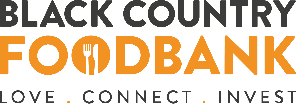 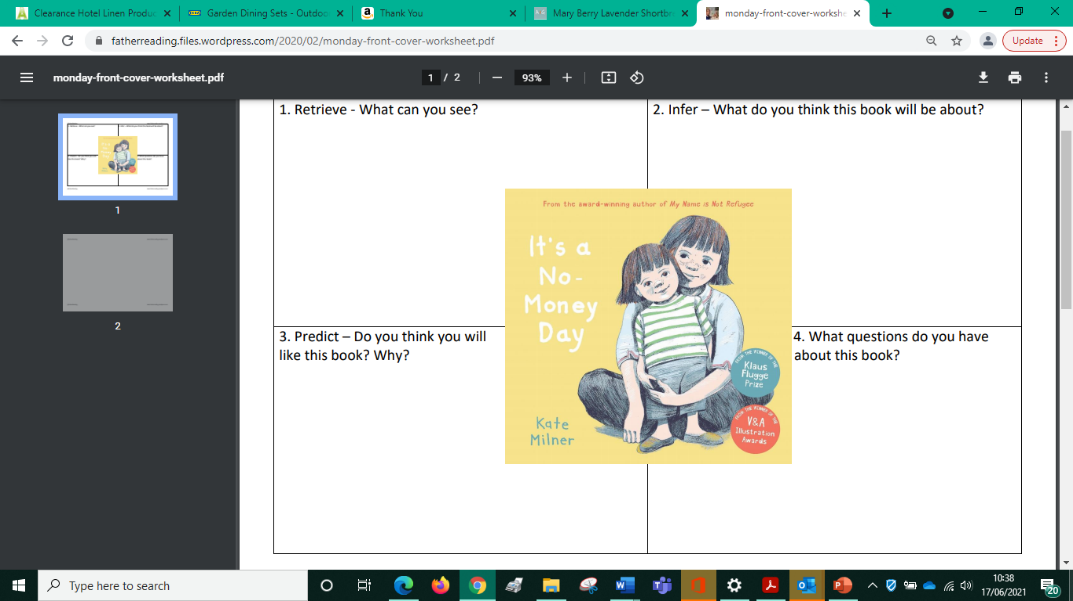 Non -fiction: Leaflet/PosterResearch things to do for free in the local area or think of your own ideas. Create a leaflet or poster show casing the ‘no money’ activities.Create a Harvest Prayer that gives thanks for all we have. Non-fiction: Persuasive WritingWrite a letter to be sent home to parents/carers encouraging them to donate to your local foodbank and explaining why donations are so necessary and important.Fiction: Short StoryWrite a short story about a visit to a food bank, perhaps writing from the perspective of the mum in It’s a No-Money Day. Look at how her experience and thoughts on it would contrast with those of her daughter.PoetryLook at different styles of poetry to use for example acrostic – F.O.O.D.B.A.N.K, rhyme etc.Use the example poem in the resource pack to write about someone’s experience of going to a food bank. It’s a No Money Day – Book QuestionsFront CoverWhat do you think the book might be about?Can you explain how you think the characters on the front cover feel about each other?Page 1-2Can you explain what kind of space the characters live in? Does the picture give you any clues?Page 4-5This picture shows the characters looking in cupboard, where is the reader looking at them from?Page5-6Do you believe mum isn’t’ hungry? Why?What job do you think mum might have?Look at the containers on the mantel place can you explain what they might be used for?Page 7-8Let’s take a closer look at the container, what pictures can you see on the containers, now think about what they might be used for.Why does the little girl look sad?Page 9-10The author has had the containers drawn upside down and, on their side, why do you think that this is?Page11–13This reminds us a little bit like lockdown when we couldn’t go out and do lots of things that used money, can you think of activities that are fun that don’t need money?Page 14– 5Can you try and explain what it might feel like to queue up for food?Do you know what happens at a foodbank?Page 16-17Where do you think the foodbanks get all the food from that is on the shelves?Page 18-19Why do you think mum gets cross with her daughter?Can you explain why the little girl might not be able to get her favourite type of cereal?Page 20-21Can you explain why they call the game the ‘Maybe-one-day’ game?How do they get home? Why may that be?If you played the maybe-one-day game, what would you be thinking of?Page 22-23How can we make a difference to other people’s lives? 